EWANGELIAMt 20, 1-16aPrzypowieść o robotnikach w winnicySłowa Ewangelii według Świętego MateuszaJezus opowiedział swoim uczniom następującą przypowieść:
«Królestwo niebieskie podobne jest do gospodarza, który wyszedł wczesnym rankiem, aby nająć robotników do swej winnicy. Umówił się z robotnikami o denara za dzień i posłał ich do winnicy.Gdy wyszedł około godziny trzeciej, zobaczył innych, stojących na rynku bezczynnie, i rzekł do nich: „Idźcie i wy do mojej winnicy, a co będzie słuszne, dam wam”. Oni poszli. Wyszedłszy ponownie około godziny szóstej i dziewiątej, tak samo uczynił.Gdy wyszedł około godziny jedenastej, spotkał innych stojących i zapytał ich: „Czemu tu stoicie cały dzień bezczynnie?” Odpowiedzieli mu: „Bo nas nikt nie najął”. Rzekł im: „Idźcie i wy do  winnicy”.A gdy nadszedł wieczór, rzekł właściciel winnicy do  swego rządcy: „Zwołaj robotników i wypłać im należność, począwszy od  ostatnich aż do pierwszych”. Przyszli najęci około jedenastej godziny i  otrzymali po denarze. Gdy więc przyszli pierwsi, myśleli, że więcej dostaną; lecz i oni otrzymali po denarze.Wziąwszy go, szemrali przeciw gospodarzowi, mówiąc: „Ci ostatni jedną godzinę pracowali, a zrównałeś ich z nami, którzy znosiliśmy ciężar dnia i spiekotę”. Na to odrzekł jednemu z nich: „Przyjacielu, nie czynię ci krzywdy; czyż nie o denara umówiłeś się ze  mną? Weź, co twoje, i odejdź. Chcę też i temu ostatniemu dać tak samo jak tobie. Czy mi nie wolno uczynić ze swoim, co chcę? Czy na to złym okiem patrzysz, że ja jestem dobry?” Tak ostatni będą pierwszymi, a  pierwsi ostatnimi».Oto słowo Pańskie.24.09.23            XXV   niedziela zwykła1. Dzisiaj i przez najbliższe 3 niedziele o godz. 10.30 w salce przy kościele będą prowadzone katechezy dla rodziców i chrzestnych. Rodziców i kandydatów na rodziców chrzestnych prosimy o zapoznanie się z harmonogramem katechez chrzcielnych. Obowiązek odbycia czterech katechez chrzcielnych wynika z postanowień II Synodu Siedleckiego. Program katechez jest zamieszczony na stronie internetowej naszej parafii.2.  Trwa zbiórka darów w naturze na WSD w Siedlcach i Caritas  w  Białej  Podl.. Zbiórka potrwa do 7 października. Prosimy o zorganizowanie takiej zbiórki i złożenie darów w budynkach parafialnych. Wśród darów pożądane są warzywa, ziemniaki i owoce, a nawet zboże.3. We środę zapraszamy dzieci, które przygotowują się do przyjęcia I Komunii św., wraz z rodzicami, na Mszę św. o godz. 18.00. Podczas Mszy będzie poświęcenie różańców. Przypominamy, że różańce dla dzieci kupują rodzice. Po Mszy w kościele dalsza część spotkania. 4. Za tydzień I- niedziela miesiąca, rozpoczynamy nabożeństwa październikowe, które będą̨ odprawiane na pół godziny przed Mszą wieczorową, natomiast w niedziele po Mszy Świętej o g. 11.30. 5. Od 01 października, czyli od niedzieli  Msze św. wieczorowe o godz. 17.00. 6.  W niedzielę zmianka różańcowa po Mszy o g. 11.30. Taca w tym dniu przeznaczona jest na inwestycje.7. W następną niedzielę po Mszy o godz. 9.30 w kościele spotkanie młodzieży przygotowującą się do przyjęcia sakramentu bierzmowania – klasy VII i VIII. Prosimy młodzież i rodziców o uczestnictwo w Eucharystii. 8. W niedzielę zapraszamy i zachęcamy  mężczyzn naszej parafii do udziału w  12 Pielgrzymce Mężczyzn do Sanktuarium w Pratulinie. Kto posiada predyspozycje może z Bractwem Strażników Kościoła wyruszyć pieszo lub udać się do Pratulina indywidualnie. Zbiórka o godz. 5.20. Wyjście o 5.30 rano.9. W zakrystii są do nabycia Kalendarze Rolników w cenie 35zł.10. Bóg zapłać za ofiarę na tabernakulum: Niścioruk Franciszek z Wygody – 200zł., Halina Kopytiuk z ul. Jagiellończyka – 100zł., 11.W minionym tygodniu odszedł do Pana: Edward Kondraciuk, 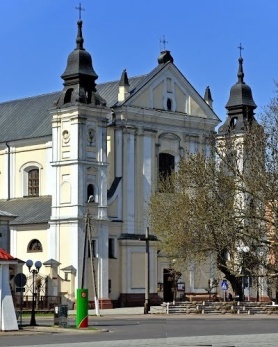 24.09. 2023 r.W CIENIU BazylikiPismo Parafii Trójcy św. w Janowie Podlaskim-do użytku wewnętrznego-PONIEDZIAŁEK – 25 wrześniaPONIEDZIAŁEK – 25 września7.001.+ Mirosława Karwackiego – of. rodzina. 2.+Urszulę – Janinę Hładuniuk – of. siostra Grażyna. 3. O Boże błog., potrzebne łaski, opiekę MB, powrót do zdrowia dla pani wychowawczyni – of. maturzyści z kl IVB ZS im. Bp. A, Naruszewicza w Janowie Podlaskim. 18.001. + Antoniego Żuka – greg. (25) – of. rodzeństwoWTOREK – 26 wrześniaWTOREK – 26 września7.00 1. +Antoniego Żuka – greg. (26) – of. rodzeństwo2. +Urszulę – Janinę Hładuniuk – of. siostra Celina z rodziną.  18.001.+Antoninę (6r.), Wiesławę, Zygmunta, Franciszkę, Józefa, Stanisława, Annę, Stanisława – of. syn Wiesław z rodziną. ŚRODA – 27 wrześniaŚRODA – 27 września7.00 1. +Antoniego Żuka – greg. (27) – of. rodzeństwo18.001.W intencji uczestników nowenny do MBNP.2.+Karolinę (r.), Stanisława, Marię, Franciszka, Aleksandra,  - of. Anna Stefaniuk.3.+Jadwigę, Stanisława, zm. z rodz. Brzezińskich i Podskoków – of. rodzina.  Czwartek –28 wrześniaCzwartek –28 września7.001. +Jana Kamińskiego  - of. syn Józef. 2.+Michała, Mariannę, Antoninę, Franciszka, Jana, Stefana, zm. z rodz. Daniluków i Koroluków.18.001.+ Antoniego Żuka – greg. (28) – of. rodzeństwo2. +Edwarda Kondraciuka (9dz.)PIĄTEK – 29 wrześniaPIĄTEK – 29 września7.001.+ Antoniego Żuka – greg. (29) – of. rodzeństwo2.+Urszulę Hładuniuk – of. pracownicy restauracji Mac Donadls w Łukowie. 18.001. +Mariana (r.), Kazimierę, Wiktora, Wiktora, Paulinę – of. rodzina.SOBOTA – 30 wrześniaSOBOTA – 30 września7.001.O Boże błog., opiekę MB dla Teresy Zbuckiej  z racji imienin – of. koleżanki. 18.001.+ Antoniego Żuka – greg. (30) – of. rodzeństwo – Zakończenie. 2. Dz.bł. w 10 r. ślubu Katarzyny i Tomasza– of. rodzice.   NIEDZIELA –01 październikaNIEDZIELA –01 października8.001.W int. Legionu Małych Rycerzy Miłosiernego Serca Jezusowego. 9.301.+Irenę Zieńczuk (17r.).2.+Jana Sokoluka (24r.) – of. rodzina.11.301. Za parafian2.+Mariannę Kociubińską – ROZPOCZECIE GREG – of. mąż z dziećmi. 3.+Zdzisława Czuchana (1r.) – of. chrześnica Beata17.001. +Mariannę Andrzejuk, zm. z rodz. Andrzejuków i Walkówków – of. córki.  